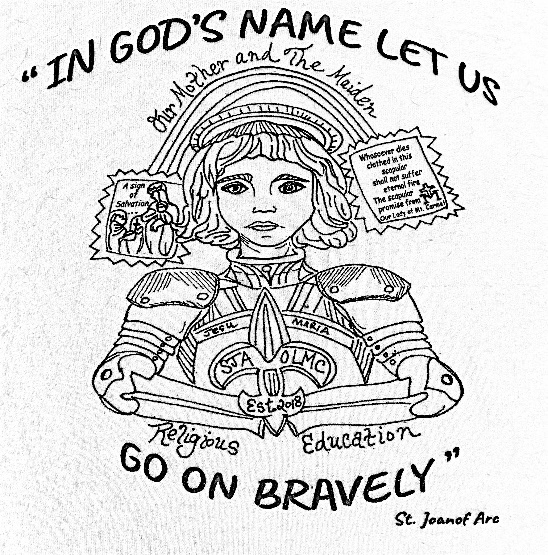 Student Registration Fees2021-22Registration Fees:1 Child - 175.002 Children - $225.003+ Children - $275.00Sacramental Fees:Reconciliation - $10.00Communion - $50.00Confirmation – $100.00Participation Fees:Per Family (Annual) - $10.00 